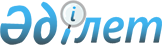 2021-2022 оқу жылына техникалық және кәсіптік, орта білімнен кейінгі білімі бар кадрларды даярлауға арналған мемлекеттік білім беру тапсырысын бекіту туралыАқмола облысы әкімдігінің 2021 жылғы 29 қыркүйектегі № А-9/482 қаулысы. Қазақстан Республикасының Әділет министрлігінде 2021 жылғы 30 қыркүйекте № 24579 болып тіркелді
      "Білім туралы" Қазақстан Республикасы Заңының 6-бабы 2-тармағының 8-3) тармақшасына сәйкес, Ақмола облысының әкімдігі ҚАУЛЫ ЕТЕДІ:
      1. 2021-2022 оқу жылына техникалық және кәсіптік білімі бар кадрларды даярлауға арналған мемлекеттік білім берутапсырысы осы қаулының 1-қосымшасына сәйкес бекітілсін.
      2. 2021-2022 оқу жылына орта білімнен кейінгі білімі бар кадрларды даярлауға арналған мемлекеттік білім беру тапсырысы осы қаулының 2-қосымшасына сәйкес бекітілсін.
      3. Осы қаулының орындалуын бақылау Ақмола облысы әкімінің орынбасары А.Е. Мысырәлімоваға жүктелсін.
      4. Осы қаулы оның алғашқы ресми жарияланған күнінен бастап қолданысқа енгізіледі. 2021-2022 оқу жылына техникалық және кәсіптік білімі бар кадрларды даярлауға арналған мемлекеттік білім беру тапсырысы 2021-2022 оқу жылына орта білімнен кейінгі білімі бар кадрларды даярлауға арналған мемлекеттік білім беру тапсырысы
					© 2012. Қазақстан Республикасы Әділет министрлігінің «Қазақстан Республикасының Заңнама және құқықтық ақпарат институты» ШЖҚ РМК
				
      Ақмола облысының әкімі

Е.Маржикпаев
Ақмола облысы әкімдігінің
2021 жылғы 29 қыркүйектегі
№ А-9/482 қаулысына
1-қосымша
Мамандықтың коды және атауы
Гранттардың саны (күндізгі оқу нысаны бойынша)
Қалалық жерде оқу жылы ішінде бір білім алушыны оқытуға жұмсалатын шығыстардың орташа құны (мың теңге)
Қалалық жерде оқу жылы ішінде бір білім алушыны оқытуға жұмсалатын шығыстардың орташа құны (мың теңге)
Ауылдық жердеоқу жылы ішінде бір білім алушыны оқытуға жұмсалатын шығыстардың орташа құны (мың теңге)
Ауылдық жердеоқу жылы ішінде бір білім алушыны оқытуға жұмсалатын шығыстардың орташа құны (мың теңге)
Мамандықтың коды және атауы
Гранттардың саны (күндізгі оқу нысаны бойынша)
2021 жылғы 4 айға
2022 жылғы 8 айға
2021 жылғы 4 айға
2022 жылғы 8 айға
01 Білім
01 Білім
01 Білім
01 Білім
01 Білім
01 Білім
01140200 "Музыкалық білім беру"
50
142,5
291,6
157,9
322,7
01140700 "Информатика"
25
144,4
295,7
159,8
326,8
01140300 "Көркем еңбек"
20
142,5
291,6
157,9
322,7
01140600 "Негізгі орта білім берудегі тіл мен әдебиетті оқытудың педагогикасы мен әдістемесі"
55
142,5
291,6
157,9
322,7
01140100 "Бастауыш білім беру педагогикасы мен әдістемесі"
150
142,5
291,6
157,9
322,7
01140500 "Дене тәрбиесі және спорт"
75
142,5
291,6
157,9
322,7
01140800 "Кәсіптік оқыту (салалар бойынша)"
20
144,4
295,7
159,8
326,8
01120100 "Мектепке дейінгі тәрбие және оқыту"
165
142,5
291,6
157,9
322,7
Жиыны:
560
02 Өнер және гуманитарлық ғылымдар
02 Өнер және гуманитарлық ғылымдар
02 Өнер және гуманитарлық ғылымдар
02 Өнер және гуманитарлық ғылымдар
02 Өнер және гуманитарлық ғылымдар
02 Өнер және гуманитарлық ғылымдар
02151000 "Халықтық көркем шығармашылығы (түрлері бойынша)"
25
155,1
318,2
170,5
349,3
02150900 "Әлеуметтік-мәдени қызмет (түрлері бойынша)"
25
155,1
318,2
170,5
349,3
02120100 "Интерьер дизайны"
25
155,1
318,2
170,5
349,3
02120200 "Киім дизайны"
25
155,1
318,2
170,5
349,3
02140100 "Сәндік қолданбалы және халықтық кәсіпшілік өнері (бейін бойынша)"
15
155,1
318,2
170,5
349,3
02310100 "Аударма ісі (түрлері бойынша)"
20
144,4
295,7
159,8
326,8
02150100 "Аспаптық орындау (аспап түрлері бойынша)"
28
395,5
802,6
02150200 "Музыка теориясы"
1
408,1
829,1
02150400 "Хорды дирижерлау"
8
408,1
829,1
02150300 "Вокалдық өнер"
8
408,1
829,1
02110300 "Графикалық және мультимедиялық дизайн"
20
155,1
318,2
170,5
349,3
Жиыны:
200
03 Әлеуметтік ғылымдар және ақпарат
03 Әлеуметтік ғылымдар және ақпарат
03 Әлеуметтік ғылымдар және ақпарат
03 Әлеуметтік ғылымдар және ақпарат
03 Әлеуметтік ғылымдар және ақпарат
03 Әлеуметтік ғылымдар және ақпарат
03220100 "Кітапхана ісі"
20
142,5
291,6
157,9
322,7
03220200 "Басқаруды құжаттамалық қамтамасыз ету және мұрағаттану"
25
144,4
295,7
159,8
326,8
Жиыны:
45
04 Кәсіпкерлік, басқару және құқық
04 Кәсіпкерлік, басқару және құқық
04 Кәсіпкерлік, басқару және құқық
04 Кәсіпкерлік, басқару және құқық
04 Кәсіпкерлік, басқару және құқық
04 Кәсіпкерлік, басқару және құқық
04110100 "Есеп және аудит"
125
144,4
295,7
159,8
326,8
04140100 "Маркетинг (салалар бойынша)"
25
144,4
295,7
159,8
326,8
04130100 "Менеджмент (қолдану салалары бойынша)"
25
144,4
295,7
159,8
326,8
Жиыны:
175
05 Жаратылыстану ғылымдары, математика және статистика 
05 Жаратылыстану ғылымдары, математика және статистика 
05 Жаратылыстану ғылымдары, математика және статистика 
05 Жаратылыстану ғылымдары, математика және статистика 
05 Жаратылыстану ғылымдары, математика және статистика 
05 Жаратылыстану ғылымдары, математика және статистика 
05220200 "Табиғи ресурстарды қорғау және ұтымды пайдалану (салалар бойынша)"
25
144,4
295,7
159,8
326,8
05220100 "Экология және табиғатты қорғау қызметі (түрлері бойынша)"
25
144,4
295,7
159,8
326,8
Жиыны:
50
06 Ақпараттық-коммуникациялық технологиялар
06 Ақпараттық-коммуникациялық технологиялар
06 Ақпараттық-коммуникациялық технологиялар
06 Ақпараттық-коммуникациялық технологиялар
06 Ақпараттық-коммуникациялық технологиялар
06 Ақпараттық-коммуникациялық технологиялар
06130100 "Бағдарламалық қамтамасыз ету (түрлері бойынша)"
75
144,4
295,7
159,8
326,8
06120100 "Есептеу техникасы және ақпараттық желілер (түрлері бойынша)"
25
144,4
295,7
159,8
326,8
Жиыны:
100
07 Инженерлік, өңдеу және құрылыс салалары
07 Инженерлік, өңдеу және құрылыс салалары
07 Инженерлік, өңдеу және құрылыс салалары
07 Инженерлік, өңдеу және құрылыс салалары
07 Инженерлік, өңдеу және құрылыс салалары
07 Инженерлік, өңдеу және құрылыс салалары
07130100 "Электр жабдықтары (түрлері және салалары бойынша)"
225
155,1
318,2
170,5
349,3
07130400 "Жылу техникалық жабдықтар және жылумен жабдықтау жүйелері (түрлері бойынша)"
50
155,1
318,2
170,5
349,3
07140500 "Сандық техника (түрлері бойынша)"
50
144,4
295,7
159,8
326,8
07150500 "Дәне керлеуісі (түрлері бойынша)"
125
144,4
295,7
159,8
326,8
07161600 "Ауыл шаруашылығын механикаландыру"
365
144,4
295,7
159,8
326,8
07130700 "Электромеханикалық жабдықтарға техникалық қызмет көрсету, жөндеу және пайдалану (түрлері және салалары бойынша)"
150
155,1
318,2
170,5
349,3
07230100 "Тігін өндірісі және киімдерді үлгілеу"
50
155,1
318,2
170,5
349,3
07240200 "Маркшейдерлік ісі"
40
155,1
318,2
170,5
349,3
07320700 "Автомобиль жолдары мен аэродромдар құрылысы және пайдалану"
20
155,1
318,2
170,5
349,3
07320100 "Ғимараттар мен құрылыстарды салу және пайдалану"
345
155,1
318,2
170,5
349,3
07240500 "Пайдалы қазбаларды байыту (кен байыту)"
50
155,1
318,2
170,5
349,3
07150300 "Токарлық іс (түрлері бойынша)"
90
155,1
318,2
170,5
349,3
07321100 "Тұрғын үй-коммуналдық шаруашылық объектілерінің инженерлік жүйелерін монтаждау және пайдалану"
90
155,1
318,2
170,5
349,3
07211200 "Элеватор, ұнтарту, жарма және құрама жем өндірісі"
20
155,1
318,2
170,5
349,3
07221400 "Жиһаз өндірісі"
20
155,1
318,2
170,5
349,3
07130300 "Жылу электр станцияларының жылу энергетикалық қондырғылары"
50
155,1
318,2
170,5
349,3
07161300 "Автомобиль көлігіне техникалық қызмет көрсету, жөндеу және пайдалану"
100
155,1
318,2
170,5
349,3
07240300 "Пайдалы қазбалар кен орындарын ашық қазу"
50
155,1
318,2
170,5
349,3
07211300 "Тағам өндірісінің технологиясы"
50
155,1
318,2
170,5
349,3
07140300 "Мехатроника (салалар бойынша)"
20
155,1
318,2
170,5
349,3
07320800 "Темір жол құрылысы, жол және жол шаруашылығы"
50
155,1
318,2
170,5
349,3
07150100 "Машина жасау технологиясы (түрлері бойынша)"
25
155,1
318,2
170,5
349,3
07140100 "Автоматтандыру және технологиялық процестерді басқару (бейін бойынша)"
25
155,1
318,2
170,5
349,3
07151100 "Машиналар мен жабдықтарды пайдалану

(өнер кәсіп салалары бойынша)"
25
155,1
318,2
170,5
349,3
07220100 "Құрылыс бұйымдары мен конструкцияларын өндіру"
25
155,1
318,2
170,5
349,3
07310100 "Архитектура"
25
155,1
318,2
170,5
349,3
07310200 "Геодезия және картография"
25
155,1
318,2
170,5
349,3
07130200 "Электр мен қамтамасыздандыру (салалар бойынша)"
40
155,1
318,2
170,5
349,3
07310500 "Ландшафтық дизайн"
20
155,1
318,2
170,5
349,3
07140900 "Радиотехника, электроника және телекоммуникациялар"
25
144,4
295,7
159,8
326,8
Жиыны:
2245
08 Ауыл, орман, балық шаруашылығы және ветеринария
08 Ауыл, орман, балық шаруашылығы және ветеринария
08 Ауыл, орман, балық шаруашылығы және ветеринария
08 Ауыл, орман, балық шаруашылығы және ветеринария
08 Ауыл, орман, балық шаруашылығы және ветеринария
08 Ауыл, орман, балық шаруашылығы және ветеринария
08110100 "Агрономия"
45
144,4
295,7
159,8
326,8
08110500 "Зоотехния"
40
144,4
295,7
159,8
326,8
08410100 "Ветеринария"
70
144,4
295,7
159,8
326,8
08210100 "Орман шаруашылығы"
20
144,4
295,7
159,8
326,8
Жиыны:
175
09 Денсаулық сақтау және әлеуметтік қамтамасыз ету
09 Денсаулық сақтау және әлеуметтік қамтамасыз ету
09 Денсаулық сақтау және әлеуметтік қамтамасыз ету
09 Денсаулық сақтау және әлеуметтік қамтамасыз ету
09 Денсаулық сақтау және әлеуметтік қамтамасыз ету
09 Денсаулық сақтау және әлеуметтік қамтамасыз ету
09130100 "Мейіргер ісі"
70
223,3
446,6
09120100 "Емдеу ісі"
50
223,3
446,6
09130200 "Акушерлік іс"
20
223,3
446,6
09230100 "Әлеуметтік жұмыс"
25
223,3
446,6
09880100 "Гигиена және эпидемиология"
10
223,3
446,6
09140100 "Лабораториялық диагностика"
10
223,3
446,6
Жиыны:
185
10 Қызметтер
10 Қызметтер
10 Қызметтер
10 Қызметтер
10 Қызметтер
10 Қызметтер
10130300 "Тамақтандыруды ұйымдастыру"
280
155,1
318,2
170,5
349,3
10130200 "Тамақтану саласында қызмет көрсетуді ұйымдастыру"
50
155,1
318,2
170,5
349,3
10130100 "Қонақ үй бизнесі"
40
144,4
295,7
159,8
326,8
10120100 "Шаштараз өнері"
20
155,1
318,2
170,5
349,3
10410200 "Теміржол көлігінде тасымалдауды ұйымдастыру және қозғалысты басқару"
50
155,1
318,2
170,5
349,3
10320100 "Өрт қауіпсіздігі"
25
155,1
318,2
170,5
349,3
10320200 "Төтенше жағдайда қорғау (салалар бойынша)"
75
155,1
318,2
170,5
349,3
10410400 "Жол қозғалысын ұйымдастыру"
50
155,1
318,2
170,5
349,3
10150100 "Туризм"
20
144,4
295,7
159,8
326,8
Жиыны:
610
Барлығы:
4345Ақмола облысы әкімдігінің
2021 жылғы 29 қыркүйектегі
№ А-9/482 қаулысына
2-қосымша
Мамандықтың коды және атауы
Гранттардың саны (күндізгі оқу нысаны бойынша)
Қалалық жерде оқу жылы ішінде бір білім алушыны оқытуға жұмсалатын шығыстардың орташа құны (мың теңге)
Қалалық жерде оқу жылы ішінде бір білім алушыны оқытуға жұмсалатын шығыстардың орташа құны (мың теңге)
Ауылдық жердеоқу жылы ішінде бір білім алушыны оқытуға жұмсалатын шығыстардың орташа құны (мың теңге)
Ауылдық жердеоқу жылы ішінде бір білім алушыны оқытуға жұмсалатын шығыстардың орташа құны (мың теңге)
Мамандықтың коды және атауы
Гранттардың саны (күндізгі оқу нысаны бойынша)
2021 жылғы 4 айға
2022 жылғы 8 айға
2021 жылғы 4 айға
2022 жылғы 8 айға
01 Білім
01 Білім
01 Білім
01 Білім
01 Білім
01 Білім
01120100 "Мектепке дейінгі тәрбие және оқыту"
40
142,5
291,6
157,9
322,7
01140100 "Бастауыш білім беру педагогикасы мен әдістемесі"
40
142,5
291,6
157,9
322,7
01140200 "Дене тәрбиесі және спорт"
40
142,5
291,6
157,9
322,7
01140400 "Информатика"
15
144,4
295,7
159,8
326,8
01130100 "Логопедия"
20
142,5
291,6
157,9
322,7
01140300 "Негізгі орта білім берудегі тіл мен әдебиетті оқытудың педагогикасы мен әдістемесі"
30
142,5
291,6
157,9
322,7
Жиыны:
185
02 Өнер және гуманитарлық ғылымдар
02 Өнер және гуманитарлық ғылымдар
02 Өнер және гуманитарлық ғылымдар
02 Өнер және гуманитарлық ғылымдар
02 Өнер және гуманитарлық ғылымдар
02 Өнер және гуманитарлық ғылымдар
02150100 "Әлеуметтік-мәдени қызмет"
15
155,1
318,2
170,5
349,3
Жиыны:
15
05 Жаратылыстану ғылымдары, математика және статистика
05 Жаратылыстану ғылымдары, математика және статистика
05 Жаратылыстану ғылымдары, математика және статистика
05 Жаратылыстану ғылымдары, математика және статистика
05 Жаратылыстану ғылымдары, математика және статистика
05 Жаратылыстану ғылымдары, математика және статистика
05220100 "Экология және табиғатты қорғау қызметі (түрлері бойынша)"
25
144,4
295,7
159,8
326,8
Жиыны:
25
06 Ақпараттық-коммуникациялық технологиялар
06 Ақпараттық-коммуникациялық технологиялар
06 Ақпараттық-коммуникациялық технологиялар
06 Ақпараттық-коммуникациялық технологиялар
06 Ақпараттық-коммуникациялық технологиялар
06 Ақпараттық-коммуникациялық технологиялар
06130100 "Бағдарламалық қамтамасыздандыру (түрлері бойынша)"
25
144,4
295,7
159,8
326,8
06120100 "Есептеу техникасы және ақпараттық желілер (түрлері бойынша)"
25
144,4
295,7
159,8
326,8
Жиыны:
50
07 Инженерлік, өңдеу және құрылыс салалары
07 Инженерлік, өңдеу және құрылыс салалары
07 Инженерлік, өңдеу және құрылыс салалары
07 Инженерлік, өңдеу және құрылыс салалары
07 Инженерлік, өңдеу және құрылыс салалары
07 Инженерлік, өңдеу және құрылыс салалары
07150100 "Машина жасау технологиясы (түрлері бойынша)"
20
155,1
318,2
170,5
349,3
07160300 "Автомобиль көлігіне техникалық қызмет көрсету, жөндеу және пайдалану"
25
155,1
318,2
170,5
349,3
07320100 "Ғимараттар мен құрылыстарды салу және пайдалану"
25
155,1
318,2
170,5
349,3
07320700 "Автомобиль жолдары мен аэродромдар құрылысы және пайдалану"
20
155,1
318,2
170,5
349,3
Жиыны:
90
09 Денсаулық сақтау және әлеуметтік қамтамасыз ету
09 Денсаулық сақтау және әлеуметтік қамтамасыз ету
09 Денсаулық сақтау және әлеуметтік қамтамасыз ету
09 Денсаулық сақтау және әлеуметтік қамтамасыз ету
09 Денсаулық сақтау және әлеуметтік қамтамасыз ету
09 Денсаулық сақтау және әлеуметтік қамтамасыз ету
09130100 "Мейіргер ісі"
30
223,3
446,6
Жиыны:
30
10 Қызметтер
10 Қызметтер
10 Қызметтер
10 Қызметтер
10 Қызметтер
10 Қызметтер
10320100 "Өрт қауіпсіздігі"
25
155,1
318,2
170,5
349,3
10320200 "Төтенше жағдайларда қорғау (бейін бойынша)"
25
155,1
318,2
170,5
349,3
Жиыны:
50
Барлығы:
445